232/2NAME…………………………………………….……. INDEX NO………..…………………..SIGNATURE……………………………….………………DATE……………………………..                        ASUMBI GIRLS HIGH SCHOOLPOST -MOCK 1AUGUST/SEPTEMBER2022 AUGUST / SEPTEMBER - 2022PHYSICSPHYSICS PAPER 2TIME: 2 HOURSINSTRUCTIONS TO CANDIDATESThis paper consists of two sections A and BAnswer ALL the questions in sections A and B in the spaces provided.All workings must be clearly shown. Mathematical tables and silent electronic calculators may be used. Take h= 6.63 x 10-34 JsFOR EXAMINERS USE ONLYThis paper consists of 12 printed pages. Students should check the paper to ascertain that all the pages are printed as indicated.SECTION A: 25 MARKSAnswer all questions in this sectionFigure 1 shows two mirrors inclined at an angle of 30o to each other. A ray of light is incident  on one mirror as shown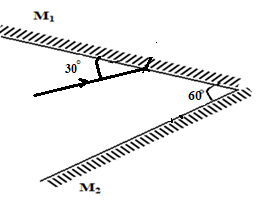 Fig. 1    Sketch the path of the ray to show its reflection on the two mirrors				(2mks)Figure 2 below shows two pith balls A and B hanging from nylon threads and brought close to negatively charged rod. Pith ball A is uncharged while B is charged. 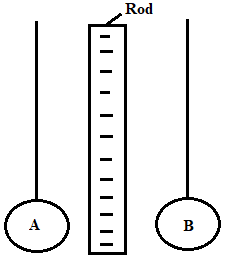 Fig. 2It is observed that both pith balls A and B are attracted to the charged rod. State the charge on B 									(1mk)………………………………………………………………………………………………………………Explain the reason why pith ball A is attracted 						(1mk)……………………………………………………………………………………………………………………………………………………………………………………………………………………………………Show the charge distribution on the pith balls 						(1mk)…………………………………………………………………………………………………………………Figure 3 shows the path of a ray of light CB passing from glass to air.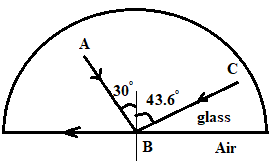 Fig. 3Complete the diagram to show the path of the ray of light AB after it emerges from the glass showing the angle calculated. 											(3mks)………………………………………………………………………………………………………………………………………………………………………………………………………………………………………………………………………………………………………………………………………………………Figure 4 shows water waves moving towards barrier. 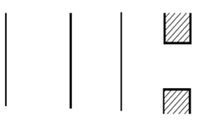 Fig. 4State the property of wave under investigation. 						 (1mk)……………………………………………………………………………………………………Show the emergence of the reflected wave after passing the opening 			(1mk)State why passing of light through narrow opening is a very rare phenomenon 		(1mk)……………………………………………………………………………………………………Figure 5 shows an object in front of a concave mirror and its image.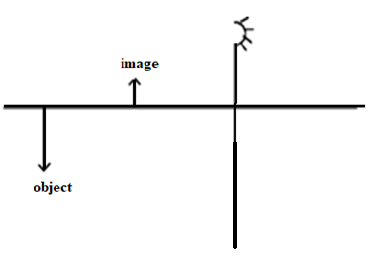 	Fig. 5Locate position of its principal focus and label it as F 						(2mks)Figure 6 shows a trace obtained from a CRO with the time base switched on.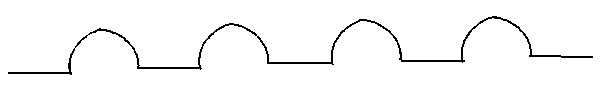 Fig. 6Draw a circuit diagram that can be used to produce the wave above					(2mks)………………………………………………………………………………………………………………………………………………………………………………………………………………………………………………………………………………………………………………………………………………………A boy opened up a used-up dry cell and found the following:	i) The zinc casing was ‘eaten away’	ii) The cell was watery	Name the cell defect										(1 mk)	…………………………………………………………………………………………………………State two uses of microwaves									(2mks)    ………………………………………………………………………………………………………………    ………………………………………………………………………………………………………………Figure 7 shows a wave profile. 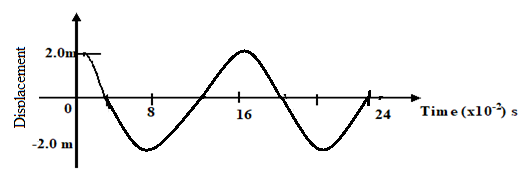 Fig. 7Determine the frequency of the wave									(3mks)………………………………………………………………………………………………………………………………………………………………………………………………………………………………………………………………………………………………………………………………………………………Below is a nuclear reaction.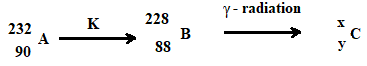            i) Identify radiation K										(1mk)             …………………………………………………………………………………………………….......	ii) Determine the value of X and Y								(1mk)… ……………………………………………………………………………………………………………Figure 8 shows a bar of soft iron placed near a magnet.Fig. 8On the same diagram, sketch the magnetic field pattern due to the set up 				(2mks)SECTION B. (55 MARKS)Answer all questions in this sectiona) Figure 9 shows an object, a screen and light sources X, Y and Z.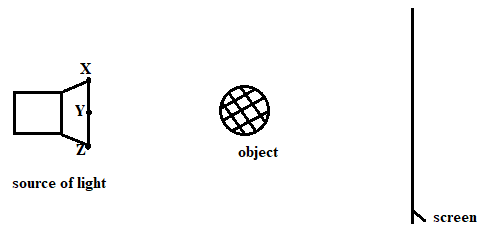 Fig. 9Complete the diagram to show the formation of a shadow 				(2mks)State one property of the object that makes it possible for its shadow to be formed (1mk)Explain why it is impossible to obtain a sharp edged shadow of the object 		(1mk).......................................................................................................................................................................................................................................................................................................................................................b) (i) The length of a pinhole camera is 20cm. Determine the height of a sloppy building 300m away from a pinhole camera which forms an image 2.5cm high on the screen of the camera.    			(3mks)................................................................................................................................................................................................................................................................................................................................................................................................................................................................................................................................................................................................................................................................................................................(ii) A student decided to use a nail to make the hole of the camera mentioned above. State two possible characteristics of the image formed 									(2mks)...................................................................................................................................................................................................................................................................................................................................................................................................................................................................................................................................Figure 10 shows an X-ray tube.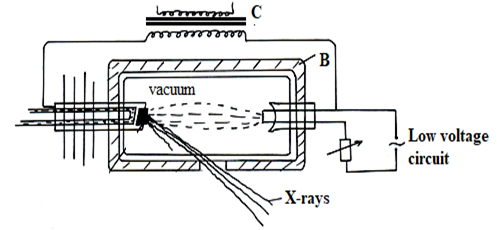 Fig. 10Explain the use of part labelled B and C							(2mks)B: ……………………………………………………………………………………………………...C:………………………………………………………………………………………………………Explain how the X-rays are produced.							(2mks)………………………………………………………………………………………………………………………………………………………………………………………………………………………………………………………………………………………………………………………………Why is it necessary to maintain a vacuum inside the tube?					(1mk)	………………………………………………………………………………………………………………………………………………………………………………………………………………………………………………………………………………………………………………………a) What is meant by the term electromotive force of a cell? 					(1mk)....................................................................................................................................................................................................................................................................................................................................................................................................................................................................................................................................b) Battery of e.m.f. 12 V supplies a current of 10 A flows through it for 5 minutes. Determine the amount of electrical energy produced. 									(2mks)....................................................................................................................................................................................................................................................................................................................................................................................................................................................................................................................................c) Figure 11 shows a graph of resistance against reciprocal of current. Use it to answer the questions that follow.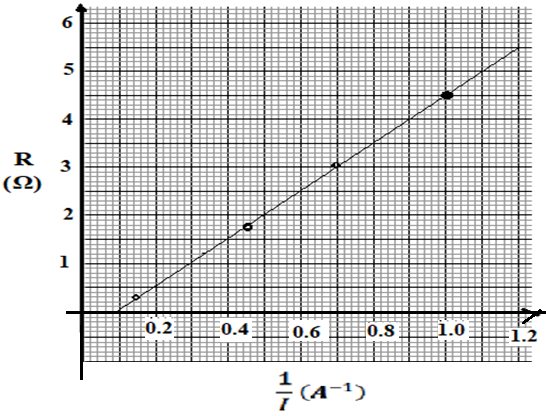 Fig. 11Find the internal resistance, r. 								(2mks)....................................................................................................................................................................................................................................................................................................................................................................................................................................................................................................................................Determine the e.m.f, E of the cell. 							(2mks)....................................................................................................................................................................................................................................................................................................................................................................................................................................................................................................................................Draw a circuit diagram to show the set-up used to generate the above graph 		(2mks)................................................................................................................................................................................................................................................................................................................................................................................................................................................................................................................................................................................................................................................................................................................i) Draw a circuit diagram to show how a 12V battery may be used to operate efficiently 3 headlamp bulbs each marked 6V, 24W. 							(2mks)............................................................................................................................................................................................................................................................................................................................................................................................................................................................................................................................................................................................................................................................................................................................................................................................................................................................................................ii) Calculate the current supplied by the battery in (d) above. 					(2mks)...................................................................................................................................................................................................................................................................................................................................................................................................................................................................................................................................iii) Calculate the total effective resistance of the bulbs in (i) above. 					(2mks)...................................................................................................................................................................................................................................................................................................................................................................................................................................................................................................................................​a) State what is meant by the term electromagnetic induction. 				(1mk)...................................................................................................................................................................................................................................................................................................................................................................................................................................................................................................................................(b) Figure 12 shows a simple electric generator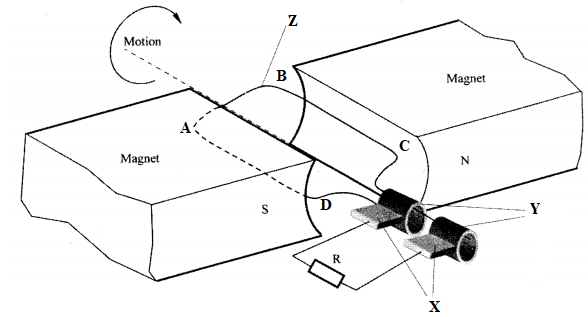 Fig. 12​Name the parts labelled X, Y and Z. 							(3mks)
X:……………………………………………………………………………………………….
Y:………………………………………………………………………………………………..Z:…………………………………………………………………………………………………Show the direction of induced current along BC 						(1mk)Sketch on the axes provided, a graph to show how the magnitude of the potential difference across R, changes with the time t for one rotation of the coil when it starts from horizontal position											(1mk)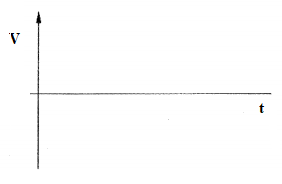 ​State the effect of using a magnet with curved poles as shown in the diagram 		(2mks)……………………………………………………………………………………………………………………………………………………………………………………………………………………………………(c) In a transformer, the ratio of primary turns to the secondary turns is 2:20. A current of 500 mA flows through a 400 ohms resistor in the secondary circuit. Assuming that the transformer is 100% efficient, determine:
i) the secondary voltage 										(2mks)………………………………………………………………………………………………………………………………………………………………………………………………………………………………………………………………………………………………………………………………………the primary voltage 									(2mk)………………………………………………………………………………………………………………………………………………………………………………………………………………………………………………………………………………………………………………………………………the primary current. 		(2mks)………………………………………………………………………………………………………………………………………………………………………………………………………………………………………………………………………………………………………………………………………………………I. Figure 13 shows a graph of photoelectric current against frequency. Use it to answer questions that follow.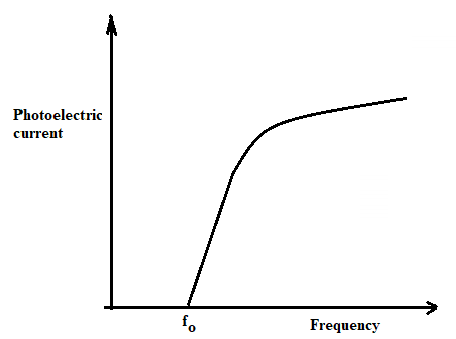 Fig. 13What does the term fo stand for in the graph above? 						(2mks) …………………………………………………………………………………………………………………………………………………………………………………………………………………………Explain what the graph shows in terms of photoelectric emission. 				(2mks)…………………………………………………………………………………………………………………………………………………………………………………………………………………………The work function of a metal is 6.4 x 10-19 J. Explain what is meant by the term work function 						(1mk)…………………………………………………………………………………………………………………………………………………………………………………………………………………………Light with a frequency of 1.2 x 1015 Hz is shone onto the metal surface. Find out whether or not the photons of this light will cause the photoelectric effect to take place. 	(3mks)………………………………………………………………………………………………………………………………………………………………………………………………………………………………………………………………………………………………………………………………………..The light source is now replaced with a light source which produces light with a frequency of 1.5 x 1015 Hz. The photons from this source contain more energy than is required to release electrons.Determine the extra energy available after the electron has been released. 			(3mks)………………………………………………………………………………………………………………………………………………………………………………………………………………………………………………………………………………………………………………………………………What is the extra energy calculated above converted to? 					(1mk)…………………………………………………………………………………………………………… ENDSECTIONQuestionsMaximum ScoreCandidate’s ScoreA1-1125B1209B1305B1415B1514B1612BTOTAL SCORES80